Управление образования администрации города БелгородаИТОГОВЫЙ ПРОТОКОЛМуниципальный этап XXII областной олимпиады по школьному краеведениюСекция «Культурное наследие»04 апреля 2018 года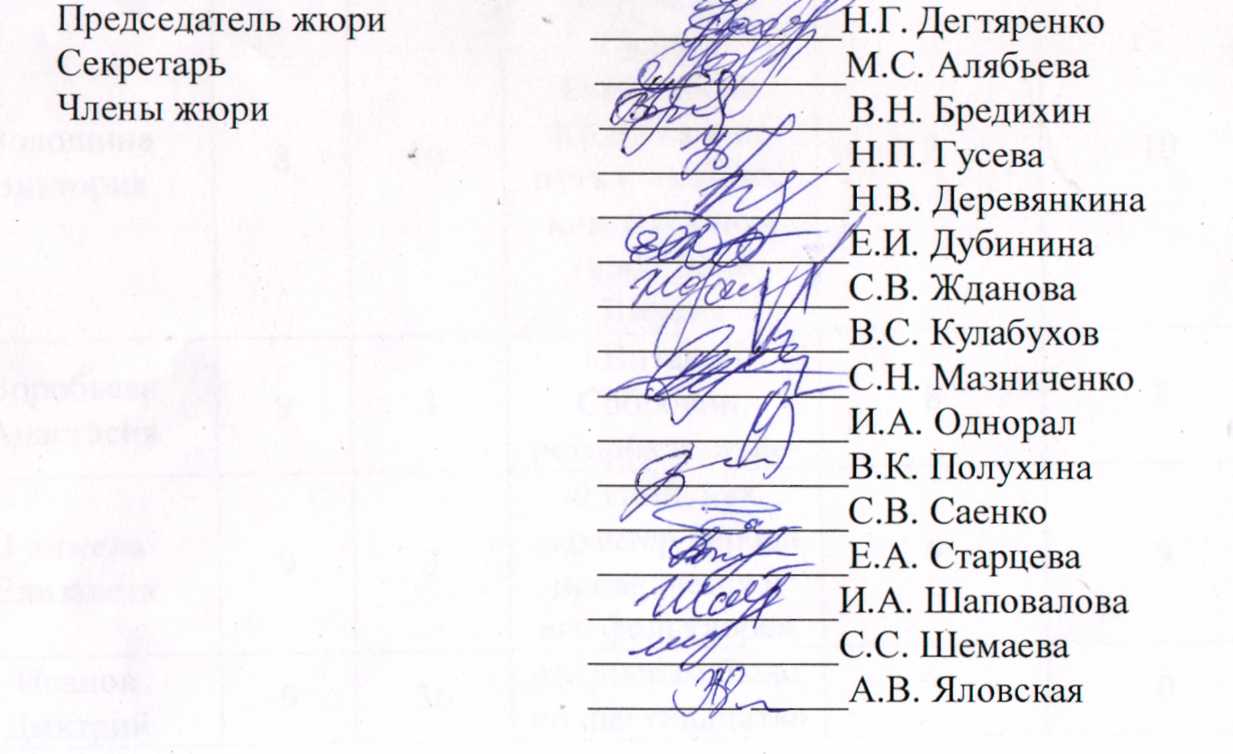 № п/пФамилия, имя учащегосяШколаНазвание работыКраеведческое эссе (балл)Краеведческая викторина (балл)Атрибуция (балл)Защита краеведческого эссе (балл)Итого (балл)Место1В****** В.41«Гавриил Якимович Ломакин»5169232призер2В******* В.10«Журналист Галина Николаевна Киянова и ее путь к изданию книги о юном герое Лёне Джусе»7104,5829,53В********* А.3«Виталий Собровин: история и лица»884,5828,54Г******** Е.3«Гений, дух, характер народа проявляется в его фольклоре»791,5825,55И****** Д.36«Минерам было по шестнадцать»500056К****** А.13«Реки Белгородской области»657,5725,57К******  Н.13«Освещение деятельности заповедника «Белогорье» в местной прессе»5876268М************* Е.22«Когда мы слышим слово: лингвистические особенности разговорной речи Белгородской области как основа культурного наследия»6129633победитель9Н******** А.20«Пушкинское Белогорье»68762710С****** Д.3«Знаменательная встреча с земляком»773,5724,511С****** В.11«Белое золото» одного села5138632призер12Т******* Л.20«История одного портрета»7000713У***** Д.19«Запомните: лог Сухая Плота…»58782814Ш**** А.13«Использование государственной и региональной символики в эмблемах белгородских организаций»76472415О******** А.28«Награждается памятью»7116933победитель16Г****** Н.7«Милый сердцу отчий край»683,5522,517П************ А.3«Я поклонюсь берёзе белой». Пейзажная лирика белгородских поэтов»986831призер